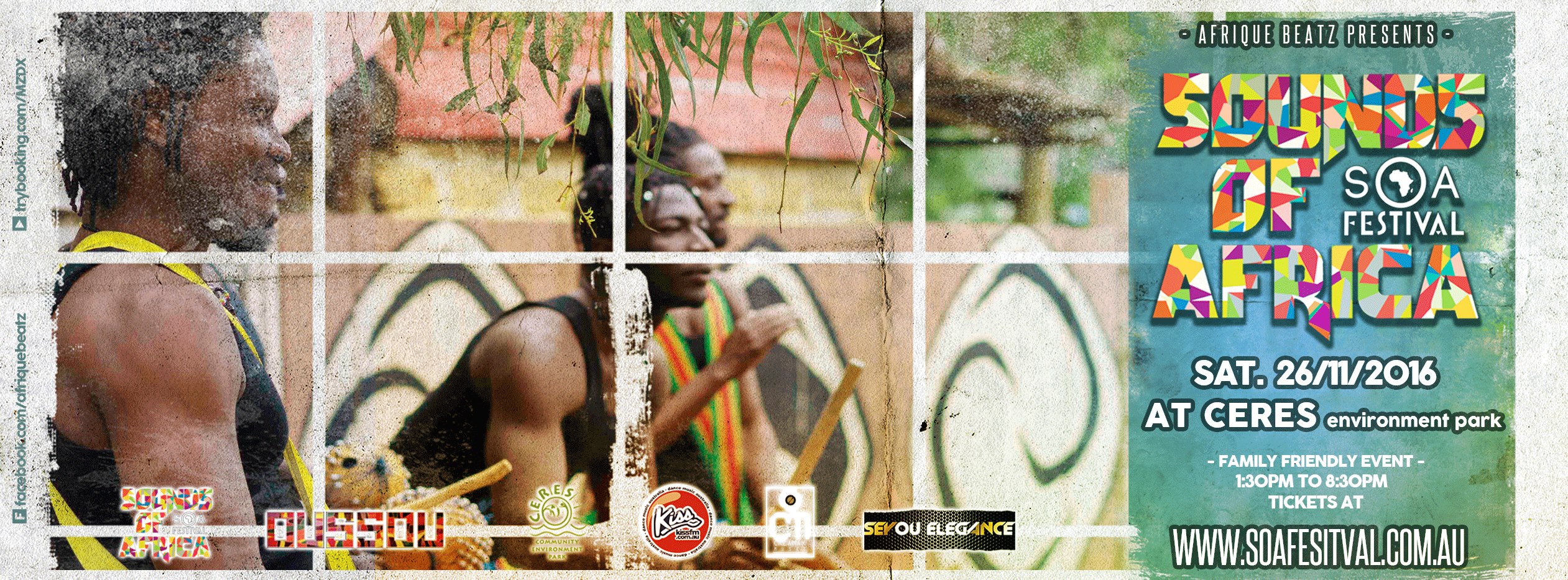 Media Release ‘Sounds of Africa Festival’, is an interactive, family, community festival, whereby, for the very first time, there will be a combination of quality African Artists, including:  Music Artists; DJ’s; African Dance; West African Rhythmic Drumming; Performance; & Children’s Workshops- integrated with African business partners supplying their cultural food/drink/ Arts & Crafts.   The Festival is a ‘Central Hub’ for the combination of African Culture and Music combined into one Festival. Professional performing artists have been selected from those living in Melbourne, with many having Australian-wide following and recognition, performing regularly throughout top venues in Australia. A truly unique event, with artists/musicians/ performers/ and stallholders, all coming together from many different African Countries, such as Cameroon; Ghana; Zimbabwe, Liberia, Mauritius, Sierra Leone, Senegal, Gambia, Congo, Uganda, Guinea, South Africa, and many more to be announced.Top performing Artists include:African Star Dance & Drumming Company- Dance & Drumming performance from Ghana, West Africa.Senegambian Jazz Band       Mohamed Kamara & Jarabi Band- Contemporary &   Traditional Music from Guinea, West Africa.Mg Kalongi- Afro Reggae Music.Flybz- RapperThreenityLawd Bol & T-GreenFrancois- LyricistAfroiginal- Sth African DJ with Didgeridoo player. Jungle City Dancehall group‘Afro Vision’ GGG-Hip Hop Performance      S K Simeon DJ Charly TemplarDJ Chris NG FREE – Children’s African Drumming Workshop, through ‘African Star Dance & Drumming Company’. African Mask MakingAfrican Story TellingAfrican Rock PaintingMini Gardens & TerrariumsAfrican NecklacesAfrican Arts:  Kili Tinga Arts/ Zahara Design African Clothing.Food Stalls:  Coffee/Chillbro Ice-Cream/Sugar Cane Natural Drinks/African BBQ & many more.This is going to be an amazing, interactive, vibrant, colourful, African event, hosted in Melbourne’s iconic community environment park, ‘Ceres’- in East Brunswick. The venue is an award winning, not-for-profit, sustainability centre located on 4.5 hectares on the Merri Creek in East Brunswick, Melbourne. The Festival will be located at the ‘Village Green Stage’.Details: Venue: ‘Ceres’- Community Environment Park ‘The Village Green Stage’ & ‘Pavilion’ Areas. Cnr. Stewart and Robert’s Streets, Brunswick East. Melbourne. Victoria. Time: 1.30pm –8.30pm Cost: $20.00 per Adult- 18yrs above.           $10.00 for Children between 12-17rs.           *FREE for children under 12yo       *60.00 Family Pass: 2 Adults & up to 3 Children 12-17yrs.Avoid disappointment:  Limited Tickets sold online only. Ticketing available through: http://trybooking.com/MZDXFurther information Contact Details:The African Beatz TeamEmail:   afriquebeatz@gmail.comFacebook:  @afriquebeatz